ПРОГРАММА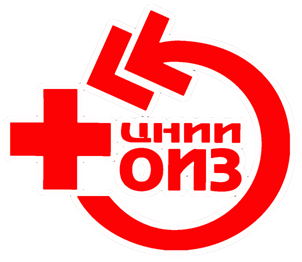 Всероссийской научно-практической конференции«СИСТЕМЫ ЗДРАВООХРАНЕНИЯ РЕГИОНОВ РОССИИ: ВОПРОСЫ И УСПЕШНЫЕ РЕШЕНИЯ (ПО РЕЗУЛЬТАТАМ ВЫЕЗДНЫХ МЕРОПРИЯТИЙ)» ФГБУ «ЦНИИОИЗ» Минздрава РоссииДата: 15.12.2022                    Время: 12:00 – 15:00                 Формат проведения: онлайн  14:30 – 15:00    Ответы на вопросы. Закрытие конференцииЦель: познакомить участников конференции с новыми подходами в организации здравоохранения регионов на основе комплексной оценки систем организации здравоохранения в регионах Российской Федерации, проведенной при осуществлении выездных мероприятий ФГБУ «ЦНИИОИЗ» Минздрава России в 2022 году, а также отмеченным вопросам и успешным решениям при построении региональных систем здравоохранения.Руководитель программного комитета                                                                П.В. Митрошин11:00 – 12:00Регистрация участников12:00 – 12:10Приветственное словоКобякова Ольга Сергеевна - д.м.н., профессор РАН, директор ФГБУ «Центральный научно-исследовательский институт организации и информатизации здравоохранения» Минздрава России12:10 – 12:30Лекция – «Методологические подходы к организации проведения выездных мероприятий по профилю деятельности «организация здравоохранения» в 2022 году»Митрошин Павел Вячеславович – начальник управления по взаимодействию с регионами ФГБУ «Центральный научно-исследовательский институт организации и информатизации здравоохранения» Минздрава России 12:40 – 13:00Лекция – «Промежуточные результаты реализации организационных решений для увеличения доли рабочего времени врачей при осуществлении приема пациентов в медицинской организации»Ходакова Ольга Владимировна – д.м.н., доцент, начальник отдела научных основ организации здравоохранения, главный научный сотрудник ФГБУ «Центральный научно-исследовательский институт организации и информатизации здравоохранения» Минздрава России 13:10 – 13:25Лекция – «Подходы к управлению медицинскими организациями, оказывающими первичную медико-санитарную помощь»Чухриенко Ирина Юрьевна – главный специалист управления по взаимодействию с регионами ФГБУ «Центральный научно-исследовательский институт организации и информатизации здравоохранения» Минздрава России13:35 – 13:50Лекция – «Подходы к оценке влияния принятых управленческих и организационных решений на медико-демографические показатели регионов»Ботнарь Фатыма Анваровна - главный специалист управления по взаимодействию с регионами ФГБУ «Центральный научно-исследовательский институт организации и информатизации здравоохранения» Минздрава России 14:00 – 14:30Дискуссия